German21 Dezember 2025Frau Müller Insert Name of LABO Representative HereLandesamt für Bürger- und Ordnungsangelegenheiten (LABO)Puttkamerstr. 16 - 1810958BerlinGeschäftszeichen: IIIC12ViP/600644 Your Unique Reference NumberSehr geehrte Frau Müller, Insert Name of LABO Representative HereVielen Dank für Ihre Entscheidung.Mit diesem Schreiben, habe ich meinen ausländischen Führerschein beigelegt.Mit freundlichen Grüßen,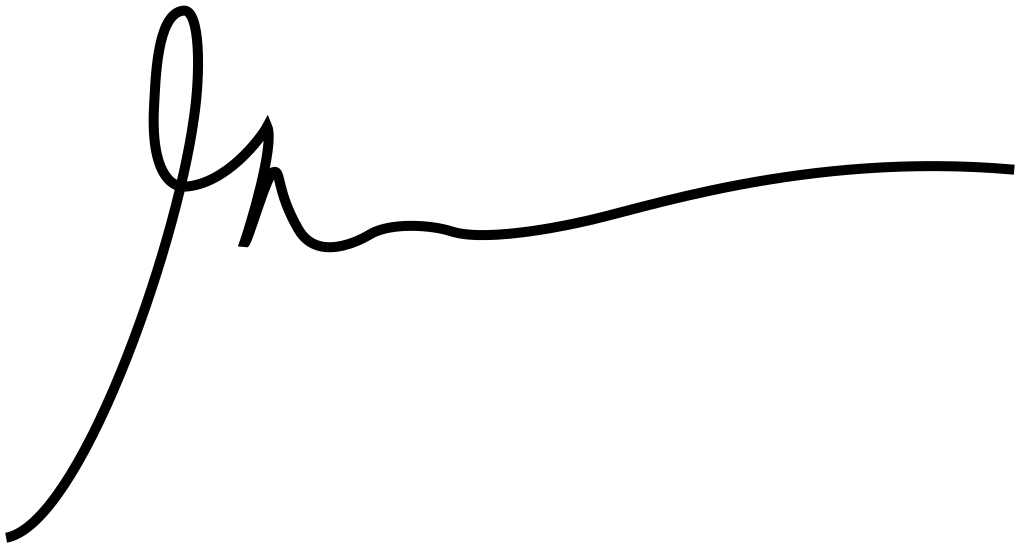 Angela MerkelEnglish21 December 2025Ms Müller Insert Name of LABO Representative HereLandesamt für Bürger- und Ordnungsangelegenheiten (LABO)Puttkamerstr. 16 - 1810958BerlinReference: IIIC12ViP/600644 Your Unique Reference NumberDear Ms Müller, Insert Name of LABO Representative HereThank you for your decision.With this letter, I have enclosed my foreign driver's license.Sincerely yours,Angela MerkelDon’t forget to check out our Resource page for all our deals and offers for Living in Germany.https://nomadandinlove.com/resources/living-in-germany/